History Threshold Concepts“History is about time and the evidence that has survived. Historians need to work with this evidence and ask questions of it in order to develop substantive knowledge. In so doing they construct meaning through identifying change and continuity, causes and consequences, similarities and differences, and the significance of past events. This process is ongoing and dynamic and results in the continued evolution and emergence of interpretations of the past. History teachers have a duty to unravel this process for young developing minds so that they may begin to understand and engage with developing the mantel of the expert”  Time does not organise itselfChronology: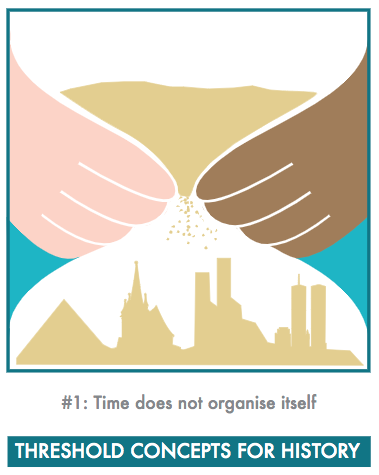 Periodisation is crucial to historical understanding. History is about phases of the past (chronology), but time doesn’t organise itself. Historians organise and shape units of time, in order to encourage a sense of period.Knowledge is unique to each time period, but is interconnected across time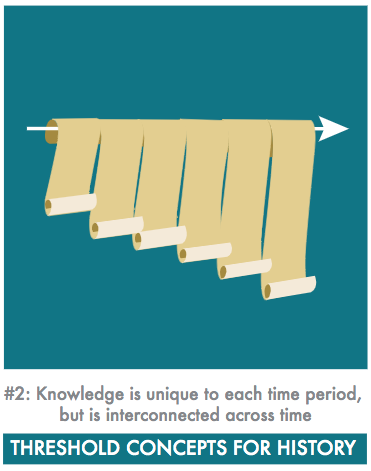 Substantive Knowledge and Concepts:People, organisations, places and events of the past are unique to their time periods, but have a curious relationship with those of other periods.Causes and consequences form a complex web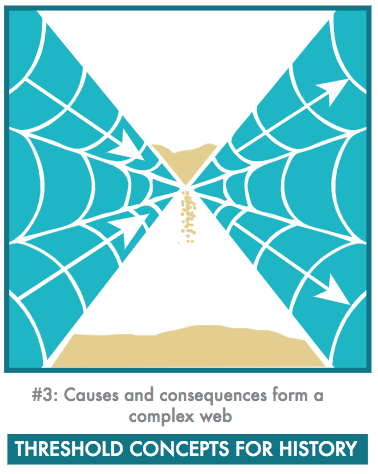 Cause and ConsequenceHistorical events and actions link together and lead to others in a ripple effect. However, there is always more than one cause and consequence, they link together and their relative importance is debated. It is never straightforward.Whilst some things change, some things stay the same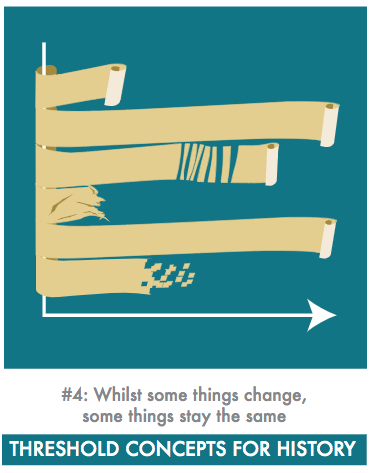 Change and ContinuityEvents may lead to something changing or remaining the same, but the extent of either can be underestimated or exaggerated and the type of change is as important as the amount of change.Time periods can be both similar and different at the same time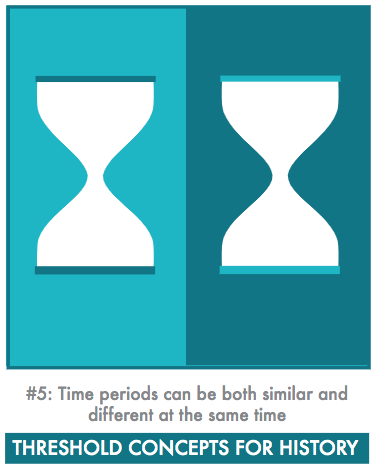 Similarity/difference:Time periods can have both similarities and differences, and criteria can be used to compare periods of time. However, without specific evidence from each period, comparison reveals little.Significance is the value that it given to a past event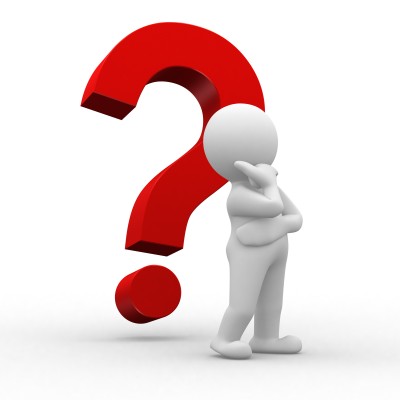 SignificanceIn History we think about the importance of events in relation to others. But the extent to which an event is judged significant can vary. Therefore, significance is the value that is given to a past event.Evidence rarely speaks until it is questionedEvidential Enquiry:Historical evidence does not fall out of the sky but has survived from the past like a witness. Like all witnesses, it should be questioned rigorously, and may vary in its utility.Historians often disagreeInterpretations:The past does not change, but our views and understanding of the past do change. Historians often disagree, and we have to think hard about what they say.